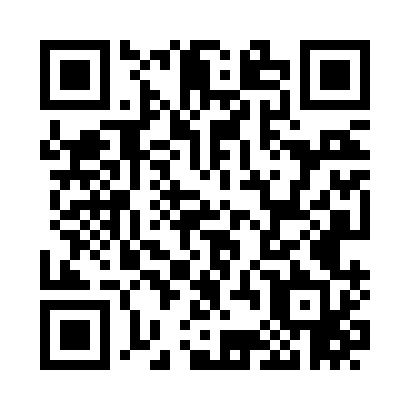 Prayer times for New Reveille, Nevada, USAMon 1 Jul 2024 - Wed 31 Jul 2024High Latitude Method: Angle Based RulePrayer Calculation Method: Islamic Society of North AmericaAsar Calculation Method: ShafiPrayer times provided by https://www.salahtimes.comDateDayFajrSunriseDhuhrAsrMaghribIsha1Mon3:545:2612:494:438:119:432Tue3:555:2712:494:438:119:433Wed3:565:2712:494:438:119:424Thu3:565:2812:494:438:119:425Fri3:575:2812:504:438:119:426Sat3:585:2912:504:448:109:417Sun3:595:2912:504:448:109:418Mon4:005:3012:504:448:109:409Tue4:005:3112:504:448:099:3910Wed4:015:3112:504:448:099:3911Thu4:025:3212:504:448:099:3812Fri4:035:3312:514:448:089:3813Sat4:045:3312:514:448:089:3714Sun4:055:3412:514:448:079:3615Mon4:065:3512:514:448:079:3516Tue4:075:3612:514:448:069:3417Wed4:085:3612:514:448:059:3318Thu4:095:3712:514:448:059:3319Fri4:105:3812:514:448:049:3220Sat4:115:3912:514:448:039:3121Sun4:125:3912:514:448:039:3022Mon4:135:4012:514:448:029:2923Tue4:145:4112:514:438:019:2824Wed4:165:4212:514:438:019:2625Thu4:175:4312:514:438:009:2526Fri4:185:4312:514:437:599:2427Sat4:195:4412:514:437:589:2328Sun4:205:4512:514:427:579:2229Mon4:215:4612:514:427:569:2130Tue4:225:4712:514:427:559:1931Wed4:245:4812:514:427:549:18